Положение о проведении военно-спортивной игры «Испытай себя»среди обучающихся школы МБОУ «Зеленогорская средняя общеобразовательная школа»Цель:Формирование у обучающихся сознательного и ответственного к вопросам личной и общественной безопасности практических навыков и умения поведения в экстремальных ситуациях, стремление к здоровому образу жизни.Задачи:Улучшить работу по военно-патриотическому воспитанию подростков в школе.Пропагандировать и популяризировать среди обучающихся здоровый и безопасный образ жизни.Выявить лучшие команды школы.Время, место проведения:Военно - спортивная игра «Испытай себя», состоится 14. 02. 2018г. 5-6 классы в 14:00, 7-8 классы в 15:00, 9-11 классы в 16:00. Соревнования пройдут в спортивном зале МБОУ «Зеленогорская средняя общеобразовательная школа».•Состав команды: 10 обучающихся из них 5 мальчиков и 5 девочек.ЗАДАНИЕ 1. «Подтягивание из виса на высокой перекладине/ сгибание- разгибание рук в упоре лежа»УСЛОВИЯ ВЬПОЛНЕНИЯ: высокая перекладина (турник).ЗАДАНИЕ: Юноши выполняют подтягивание из виса на высокой перекладине; девушки — сгибание-разгибание рук в упоре лежа на полу.ОЦЕНИВАЕТСЯ: уровень развития силы. Фиксируется количество правильно выполненных подтягиваний юноши — 6 раз, девушки - 8 раз.УКАЗАНИЯ К ВЫПОЛНЕНИЮ: 1. Подтягивание из виса на высокой перекладине выполняется из исходного положения: вис, хватом ладонями «от себя», кисти рук на ширине плеч, руки, туловище и ноги выпрямлены, ноги не касаются пола, ступни вместе. Участник подтягивается так, чтобы подбородок «пересек» верхнюю линию грифа перекладины, затем опускается в вис до исходного положения. Засчитывается количество правильно выполненных подтягиваний. Ошибки:- подтягивание рывками или с махом ног (туловища); - подбородок не поднялся выше грифа перекладины; - отсутствие фиксации исходного положения;- разновременное сгибание рук. 2. Сгибание и разгибание рук в упоре лежа на полу, выполняется из исходного положения; упор лежа на полу, руки на ширине плеч, кисти вперед, локти разведены не более чем на 45°, плечи, туловище и ноги составляют прямую линию. Стопы упираются в пол без опоры. Сгибая руки, необходимо коснуться грудыо пола или «контактной платформы», высотой 5 см, затем, разгибая руки, вернуться в исходное положение и продолжить выполнение задания.Ошибки: - касание пола коленками, бедрами, тазом; - нарушение прямой линии «плечи-туловище- ноги»; - отсутствие фиксации исходного положения; - поочередное сгибание рук; - отсутствие касания грудыо пола (платформы); - разведение локтей относительно туловища более чем на 45°. ШТРАФ: 1. Невыполнение задания (юноши - 8 раз, девушки - 6 раз) + 60 сек.ЗАДАНИЕ 2. «Прыжок в длину с места» УСЛОВИЯ ВЫПОЛНЕНИЯ: линия старта - линия отталкивания; зоны приземления с контрольной разметкой. ЗАДАНИЕ: выполнить прыжок в длину с места толчком двумя ногами, приземлившись в диапазоне: юноши - 185 - 200 см; девушки - 160 - 175 см. ОЦЕНИВАЕТСЯ: дальность приземления.ШТРАФ: 1. Приземление ближе указанных линий - + 5 сек. 2. Невыполнение задания - +30 сек. 3. Касание или заступ за ограничительные линий любой частью тела - +5 сек. БОНУС: Приземление дальше юноши -200 см, девушки - 175 см - минус 10 сек.ЗАДАНИЕ 3. «Акробатика» УСЛОВИЯ ВЫПОЛНЕНИЯ: дорожка из гимнастических матов. ЗАДАНИЕ: выполнить максимально быстро подряд 2 кувырка вперёд. УКАЗАНИЯ К ВЫПОЛНЕНИЮ: 1. Кувырки необходимо выполнять по прямой линии. 2. Кувырки необходимо выполнять без неоправданных пауз и потери темпа. ШТРАФ: 1. Невыполнение задания - +30 ф сек. 2. Невыполнение одного из кувырков оценивается штрафом (каждый кувырок) - + 15 сек. 3. Выход за пределы дорожки из гимнастических матов - + 5 сек. ЗАДАНИЕ 4. «Бег по бревну» УСЛОВИЯ ВЫПОЛНЕНИЯ: гимнастическое бревно (гимнастическая скамейка) высотой 50 см и длиной 3-4 м с размеченными линиями, дорожка из гимнастических матов; ЗАДАНИЕ: максимально быстро пробежать по гимнастическому бревну (гимнастической 21 скамейке). ОЦЕНИВАЕТСЯ: способность сохранять динамическое равновесие в условиях ограниченной опоры. УКАЗАНИЯ К ВЫПОЛНЕНИЮ: Движение по бревну начинается в зоне на ближайшем к участнику конце бревна и заканчивается заступом за отметку, находящуюся на дальнем конце бревна.ШТРАФ: 1. Начало движения по бревну после первой отметки - +5 сек; 2. Окончание движения по бревну до второй отметки - +5 сек;3. Падение с бревна (касание пола внутри области перпендикулярных плоскостей начала и конца бревна, каждое падение) - + 5 сек; 4. Невыполнение задания - +30 сек.	ЗАДАНИЕ 5. «Прыжки через скакалку»УСЛОВИЯ ВЫПОЛНЕНИЯ: квадрат 1,5 х 1,5 м на жёсткой поверхности, размеченный маркировочной лентой; гимнастическая скакалка. ЗАДАНИЕ: выполнить 5 прыжков, вращая скакалку вперёд, и 5 прыжков, вращая скакалку назад.ОЦЕНИВАЕТСЯ: навык выполнения прыжков в короткую скакалку и уровень развития двигательно-координационных способностей. УКАЗАНИЯ К ВЫПОЛНЕНИЮ: 1. В случае остановки вращения скакалки участник должен продолжить выполнение задания, доведя общее количество правильно выполненных прыжков до 5-и. 2. Выполнив 5 прыжков с вращением скакалки вперёд, участник должен остановиться и начать прыжки, вращая скакалку назад.По выбору участника выполнение задания можно начать с прыжков, вращая скакалку назад. 3. После выполнения задания участник должен положить скакалку в маркированный квадрат.ШТРАФНЫЕ САНКЦИИ: 1. Участник не выполнил один или несколько прыжков - +5 сек. (за каждый прыжок) 2. Участник не оставил скакалку в квадрате - + 5сек. 3. Невыполнение задания - + 30 сек.ЗАДАНИЕ 6. «Метание мяча в цель»УСЛОВИЯ ВЫПОЛНЕНИЯ: - линия штрафного броска баскетбольной площадки; баскетбольный щит.ЗАДАНИЕ: поочередное метание двух теннисных мячей правой рукой и двух теннисных мячей левой рукой в цель (баскетбольный щит) от линии штрафного броскаОЦЕНИВАЕТСЯ: точность попадания мячей.ШТРАФ: 1. Непопадание в баскетбольный щит - +5 сек. (за каждое). 2. Заступ за линию броска - + 5 сек. (за каждое). 3. Невыполнение задания - +30 сек.ЗАДАНИЕ 7. «Перенос набивных мячей»УСЛОВИЯ ВЫПОЛНЕНИЯ: три набивных мяча весом девушки (1 кг), юноши (2 кг), обруч на расстоянии 5 м от линии начала выполнения задания ЗАДАНИЕ: перенести поочередно 3 набивных мяча в обруч, расположенный на расстоянии м.ОЦЕНИВАЕТСЯ: скорость и точность выполнения задания ШТРАФ: 1. Бросок мяча в обруч (необходимо положить на пол) - + 5 сек. 2. Нахождение мяча вне обруча - + 5 сек. (за каждый мяч); 3. Невыполнение задания - + 30 сек.ЗАДАНИЕ 8. «Бег змейкой»УСЛОВЕ1Я ВЫПОЛНЕНИЯ: 4 стойки высотой 135 см. Расстояние между стойками: ширина до 5 м, длина - 1 м.ЗАДАНИЕ: выполнить последовательное оббегание стоек в следующем порядке: стойка № 1 с правой стороны, стойку № 2 с левой стороны, стойку № 3 с правой и т.д. оббегая последнюю стойку с левой стороны.ОЦЕНИВАЕТСЯ: быстрота и уровень развития двигательно-координационных способностей	ШТРАФ: 1. Оббегание стоек с неуказанной стороны + 3 сек. за каждое. 2. Касание стоек - + 5 сек. за каждое касание. 3. Невыполнение задания - + 30 сек.Бег по прямой к финишу Остановка секундомера осуществляется в момент касания рукой набивного мяча, лежащего на линии финиша.Условные технические изображения видов вооружения и боевой техники, применяемой в бою.Вооружение и военная техникаИтоги проведенных соревнованийГлавный судья соревнований – Первушина Ирина Викторовна     Великая ценность каждого человека – здоровье. Вырастить ребенка сильным, крепким, здоровым – это желание родителей и одна из ведущих задач, стоящих перед образовательным учреждением.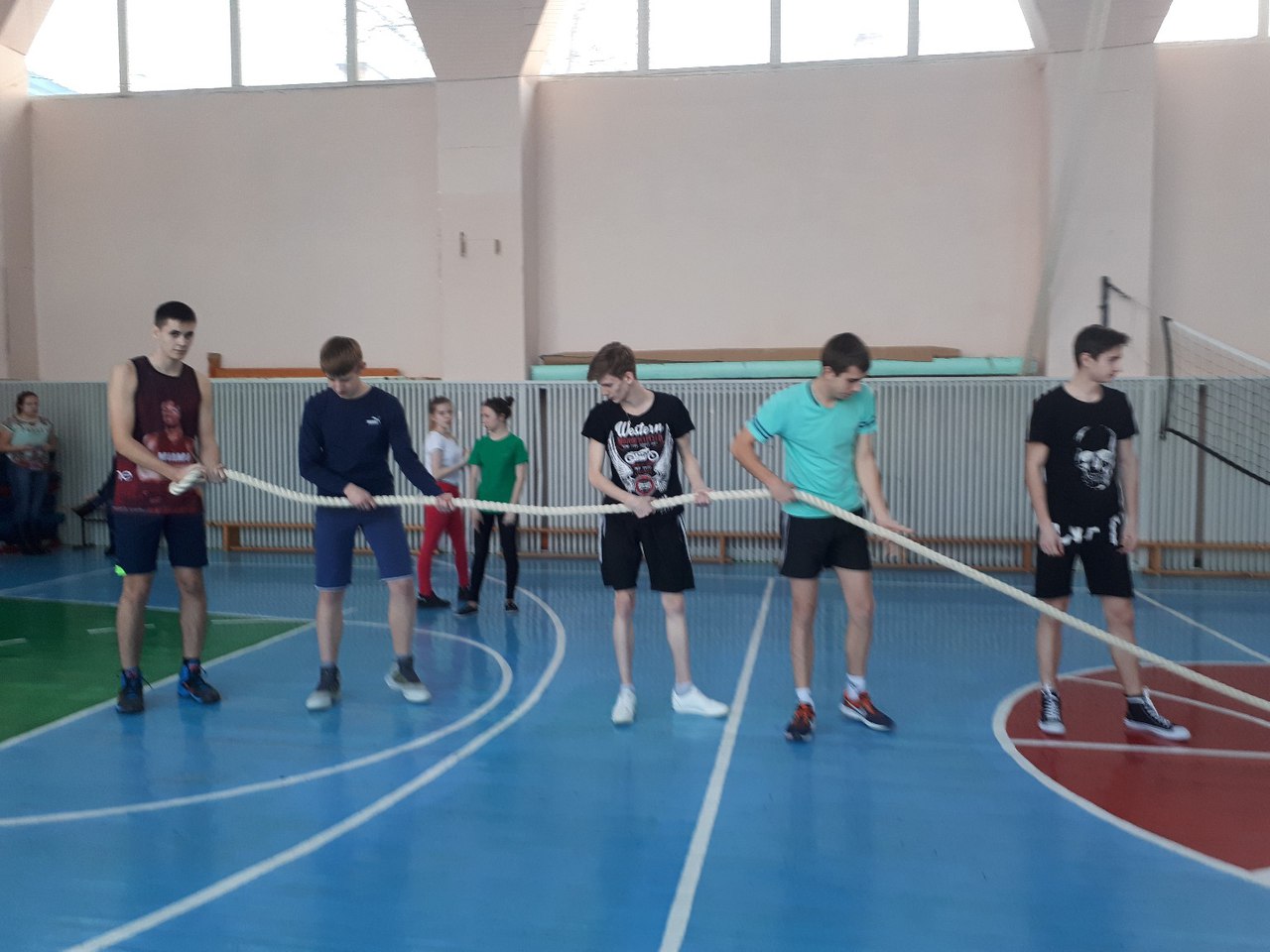      Лучшая пропаганда здорового образа жизни – это занятия физкультурой и спортом.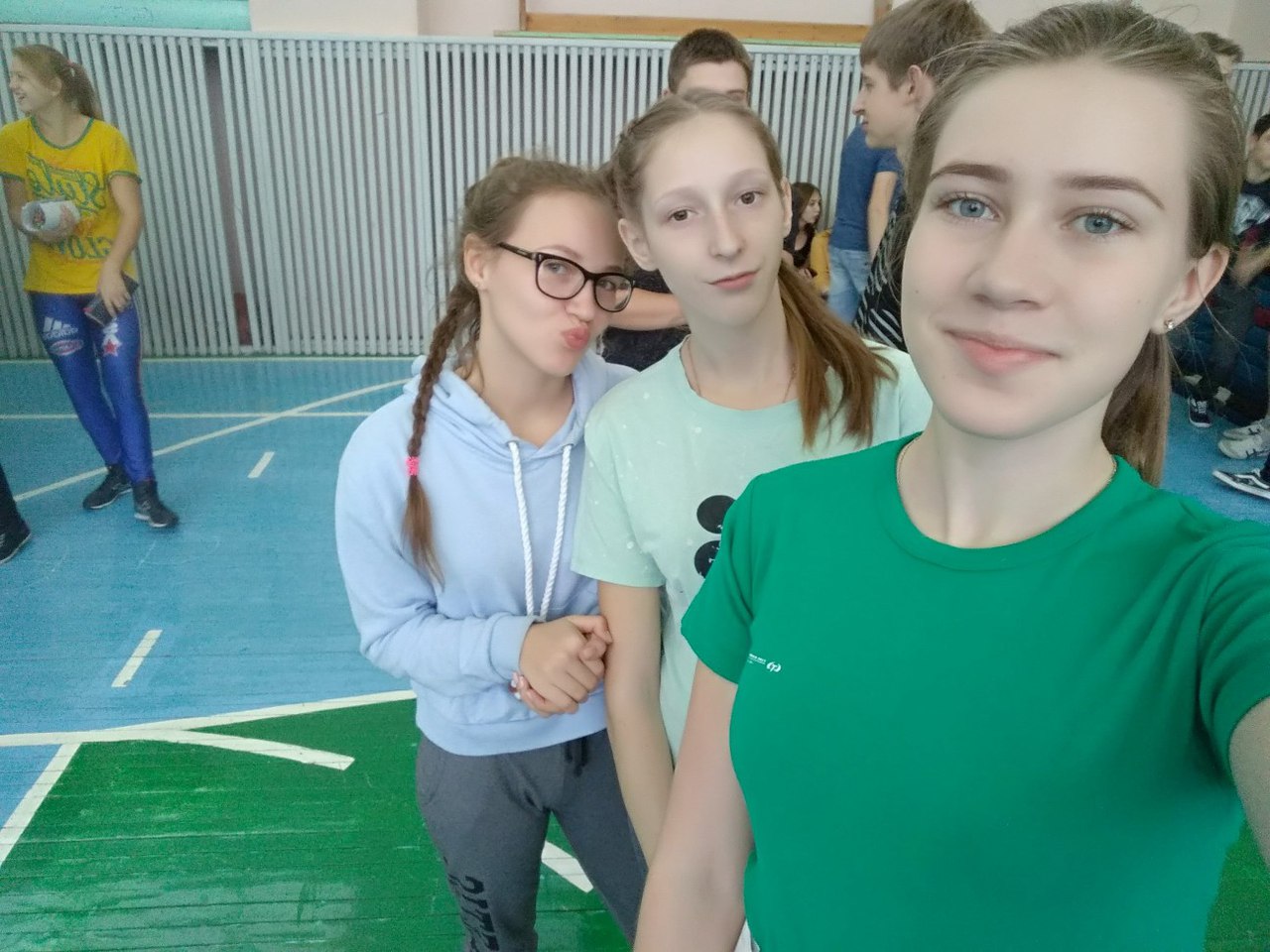      Отметим, что в нашей стране и области этому уделяется много внимания. Если умственный труд чередовать с физическим, то значительных успехов можно достичь и в учебе, и в спорте. 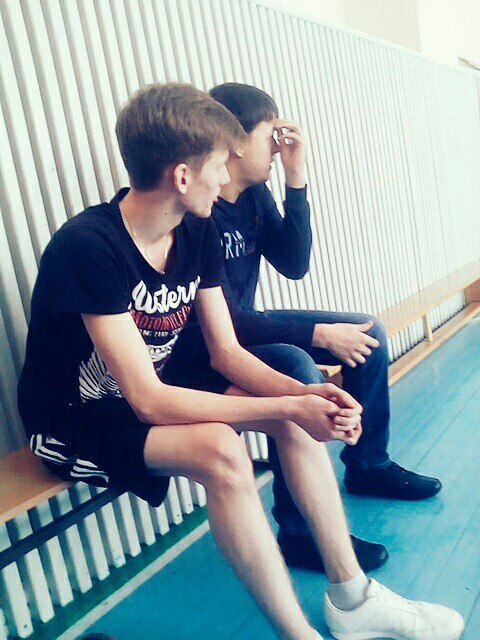 Физкультура, представляющая главный источник силы и здоровья, развивает смелость, решительность, прививает чувство коллективизма, дисциплины, а главное - волю к достижению цели.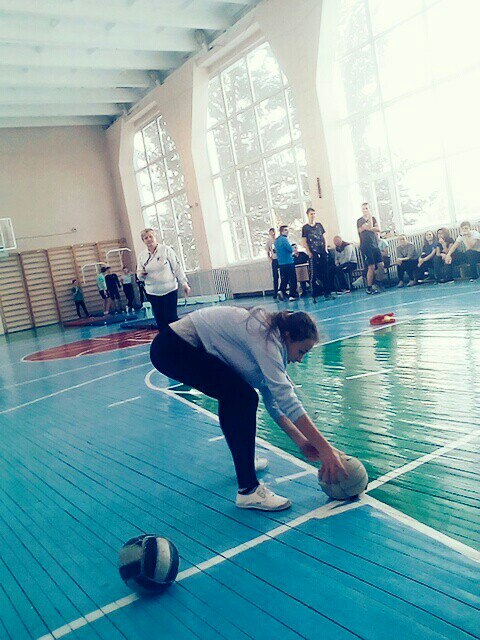      Пожалуй, ничто так не сближает педагогов и детей, как совместные мероприятия и развлечения. Именно поэтому в нашей школе стало традицией проведение совместных с педагогами, со сверстниками спортивных мероприятий.Проведение совместных соревнований и мероприятий является одним из основных и неотъемлемых условий их успешной социализации, обеспечения их полноценного участия в жизни общества, эффективной самореализации в будущем различных видах профессиональной и социальной деятельности.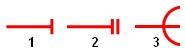 Пулеметы: 1 - ручной; 2 - ротный или станковый; 3 - крупнокалиберный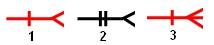 Гранатометы: 1 - ручной противотанковый; 2 - станковый противотанковый; 3 - автоматический станковый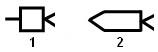 Противотанковые ракетные комплексы: 1 - переносной; 2 - на самоходной базе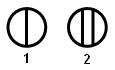 Огнеметы: 1 - легкий пехотный; 2 - тяжелый пехотный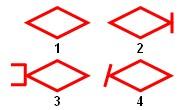 Танки: 1 - общее обозначение; 2 - плавающий; 3 - оснащенный минным тралом; 4 - с навесным бульдозерным оборудованием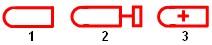 Автомобили: 1 - общее обозначение; 2 - с прицелом; 3 - санитарный (транспортер колесный)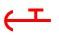 Мотоциклы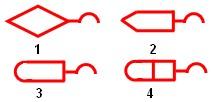 Тягачи: 1 - танковый; 2 - гусеничный; 3 - автомобильный; 4 - автомобильный с большегрузным прицепом (автопоезд)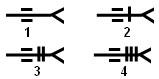 Противотанковые пушки: 1 - общее обозначение; 2 - калибра до 85 мм; 3 - калибра до 100 мм; 4 - калибра более 100 мм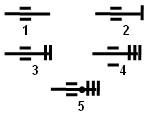 Орудия: 1 - общее обозначение; 2 - калибра до 122 мм; 3 - калибра до 155 мм; 4 - калибра более 155 мм; 5 - применяющие ядерные боеприпасы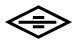 Самоходное орудие - общее обозначение (знак орудия - в зависимости от калибра)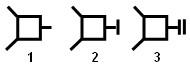 Боевые машины реактивной артиллерии: 1 - общее обозначение; 2 - среднего калибра; 3 - крупного калибра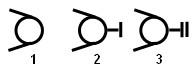 Минометы: 1 - общее обозначение; 2 - малого и среднего калибра; 3 - крупного калибра (более 120 мм)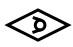 Самоходный миномет (знак миномета - в зависимости от калибра)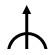 Зенитная пулеметная установка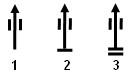 Зенитные орудия: 1 - общее обозначение; 2 - малого калибра; 3 - среднего калибра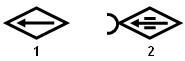 Зенитные самоходные установки; 1 - общее обозначение; 2 - с радиолокационным комплексом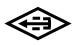 Зенитный пушечно-ракетный комплекс (установка)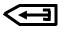 Боевая машина зенитного ракетного комплекса ближнего действия. Знак - в зависимости от типа комплекса и транспортного средства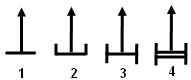 Зенитные ракетные комплексы: 1 - общее обозначение; 2 - ближнего действия; 3 - малой дальности; 4 - средней дальности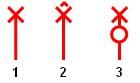 Вертолеты: 1 - общее обозначение; 2 - боевой; 3 - транспортный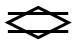 Танковый мостоукладчик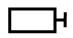 Гусеничный плавающий транспортер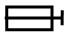 Гусеничный самоходный паром (паромно-мостовая машина)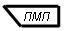 Понтонный парк (ПМП - понтонно-мостовой парк, ТПП - тяжелый понтонный парк)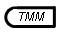 Инженерная техника на колесной базе (ТММ - тяжелый механизированный мост, ПКТ - путепрокладчик)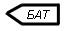 Инженерная техника на гусеничной базе (БАТ - путепрокладчик, ИМР - инженерная машина разграждения, ГМЗ - гусеничный минный заградитель, УР - установка разминирования)№КлассИспытай себяМестоСмотр строя и песниМесто1.1 «А»«Волна»IV«Волна»I2.1 «Б»«Искра»III«Искра»I3.2 «А»«Комета»II«Победаа»I4.2 «Б»«Экстрим»I«Экстрим»II5.3 «А»«Радуга»III«Солдаты»I6.3 «Б»«Комета»IV«Комета»II7.4 «А»«Верные друзья»I«Патриоты России»I8.4 «Б»«Чемпион»II«Чемпион»IV9.5 «А»«Максимум»II«Максимум»II10.5 «Б»«Огонь»III«Огонь»IV11.6 «А»«Максимум»IV«Максимум»I12.6 «Б»«Кристалл»I«Кристалл»III13.7 «А»«Орлы»I«Орлы»I14.7 «Б»«Альфа»III«Альфа»III15.8 «А»«Адреналин»II«Адреналин»II16.8 «Б»«Ракета»IV«Ракета»IV17.9 «А»«Аврора»III«Аврора»III18.9 «Б»«Факел»---«Факел»IV19.10«Собр»II«Собр»I	2011«Единички»I«Единички»IIЛичное время «Полоса припятствий»Личное время «Полоса припятствий»Личное время «Полоса припятствий»Личное время «Полоса припятствий»Личное время «Полоса припятствий»I МестоСаенко НикитаМихайлова СофияВремя-1.03Время-1.025 «Б»5 «А»(м)(д)I МестоЛебедев ВячеславМясникова АринаВремя-47 секВремя-51 сек7 «Б»7 «А»(м)(д)I МестоЗаикин ЕгорМуратова СофияВремя-40 секВремя-47 сек1010(ю)(ю)